PressemitteilungEhrungen Balkaneinsatz 2014Tulln – Im Mai 2014 wurde Bosnien und Herzegowina von den schwersten Überschwemmungen der letzten 120 Jahre getroffen. Die Mitglieder des Landesfeuerwehrverbandes Niederösterreich haben in einem internationalen Einsatz die bosnischen Behörden und die Bevölkerung bei der Bekämpfung der Hochwasserkatastrophe unterstützt und durch großes Engagement und hohe Professionalität Österreich mit Menschlichkeit und Hilfsbereitschaft hervorragend vertreten.Auch aus dem Bezirk Korneuburg waren Mitglieder der Feuerwehr am Balkan im Einsatz, welche nun mit dem Katastrophenverdienstzeichen des österreichischen Bundesfeuerwehrverbandes ausgezeichnet wurden. Von der Feuerwehr Ernstbrunn: Ralf Schirmböck, Johann Tillmann, Stefan Tillmann, Bernhard LorenzVon der Feuerwehr Langenzersdorf: Florian LehnerVon der Feuerwehr Spillern:  Anton Jarmer, Mergim Januzi, Harald Sperber, Andreas Sperber, Xevat Januzi, Gernot Mattausch, Alexander Mattausch, Christian Klement, Alexander Scheuringer, Alfred ScheuringerFoto: LFKDO NÖdie Namen von l n r: Ralf Schirmböck,  Alfred Scheuringer, Johann Tillmann, Friedrich Zeitlberger (Bezirksfeuerwehrkommandant), Armin Blutsch (Vizepräsident Österr. Bundesfeuerwehrverband) Mergim Januzi, Harald Sperber, Landesrat Stefan Pernkopf, Andreas Sperber, Xevat Januzi, Gernot Mattausch, Alexander Mattausch, Florian Lehner Christian Klement, Alexander Scheuringer, Stefan Tillmann und  Dietmar Fahrafellner (Landesfeuerwehrkommandant)RÜCKFRAGEHINWEISE:Bezirksfeuerwehrkommando Korneuburg			 OBI Karl Lindner						Bezirkssachbearbeiter Öffentlichkeitsarbeit			 Mobil      +43 (0)680 / 1183492					Mail  presse@bfkdo-korneuburg.at				Niederösterreichischer LandesfeuerwehrverbandBezirksfeuerwehrkommando Korneuburg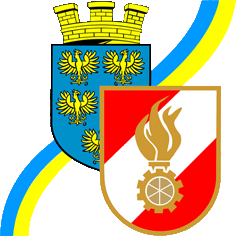 